Сергиевские огнеборцы сразились с огнем07.03.2021 года в 20 час 39 мин на пульт связи пожарно-спасательной отряда  № 40 (м.р. Сергиевский) государственного казенного учреждения Самарской области «Центр по делам гражданской обороны, пожарной безопасности и чрезвычайным ситуациям»  по системе 112 поступило сообщение о пожаре по адресу:  п.г.т. Суходол ул. Мира д.43.  В 20 час 39 мин на пожар были высланы 3 пожарных расчета: Пожарный расчет ПСО №40 ПСЧ №109 с. Сергиевск в количестве трех человек, пожарный расчет ПСЧ №176 ПСО №40 п. Серноводск в количестве трех человек и пожарная машина ПЧ -175 УПБ и АСР на объектах АО « Самаранефтегаз» ООО «РН-Пожарная безопасность» в количестве четыре человека. По прибытии к  месту вызовав 20 час 45 минут начальником дежурного караула ПСЧ №176 ПСО №40 Ятмановым В.В.  при проведении разведки было установленно , что горит крыша жилого дома на общей площади 50 кв.м. На тушение пожара было подано: 3 ствола «Б», звено ГДЗС,  3 единицы пожарной техники 10 человек личного состава. Благодаря оперативному реагированию и слаженным действиям пожарных в 21 часов 00 минут была объявлена локализация пожара, а в 21 час 10 минут пожар был ликвидирован. Погибших и пострадавших нет.  Причина пожара  устанавливается.Уважаемые жители Самарской области! Государственное казенное учреждение Самарской области «Центр по деламгражданской обороны, пожарной безопасности и чрезвычайным ситуациям» обращается к Вам: во избежание возникновения пожара соблюдайте требования пожарной безопасности. В случае обнаружения пожара звоните по телефону «01», «101» или по единому номеру вызова экстренных оперативных служб «112».Инструктор противопожарной профилактики ПСО №40 Екатерина   Амшонкова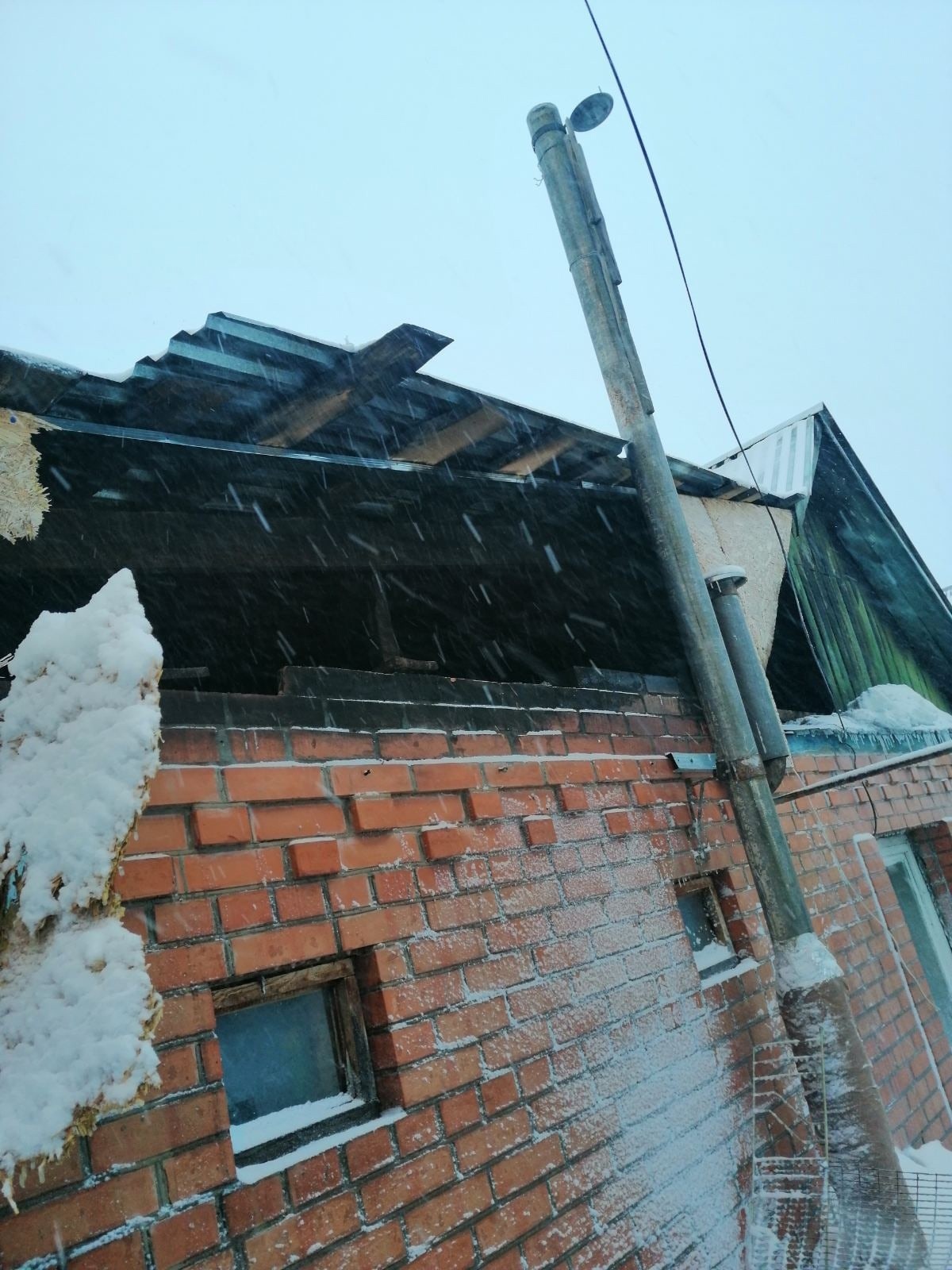 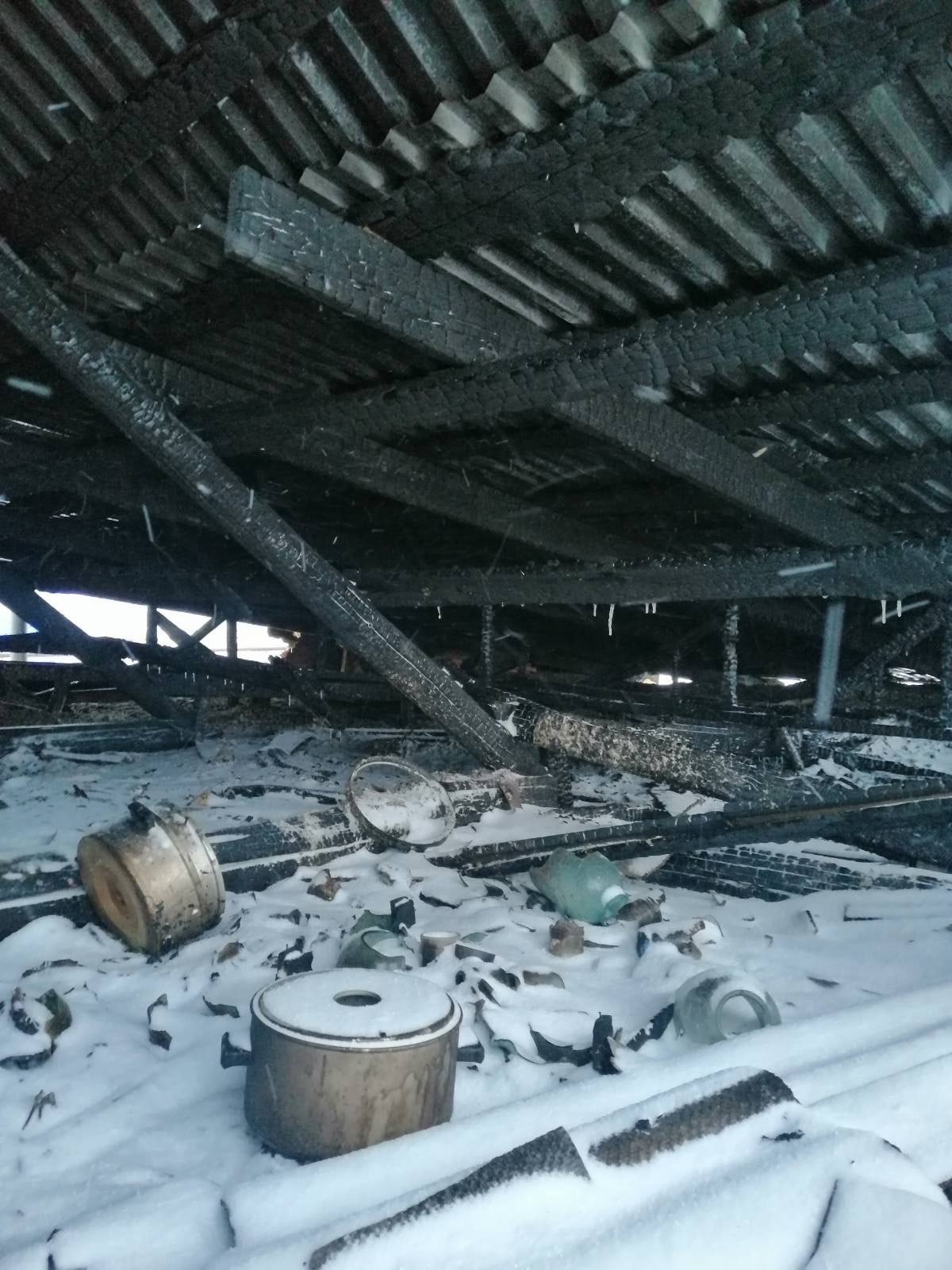 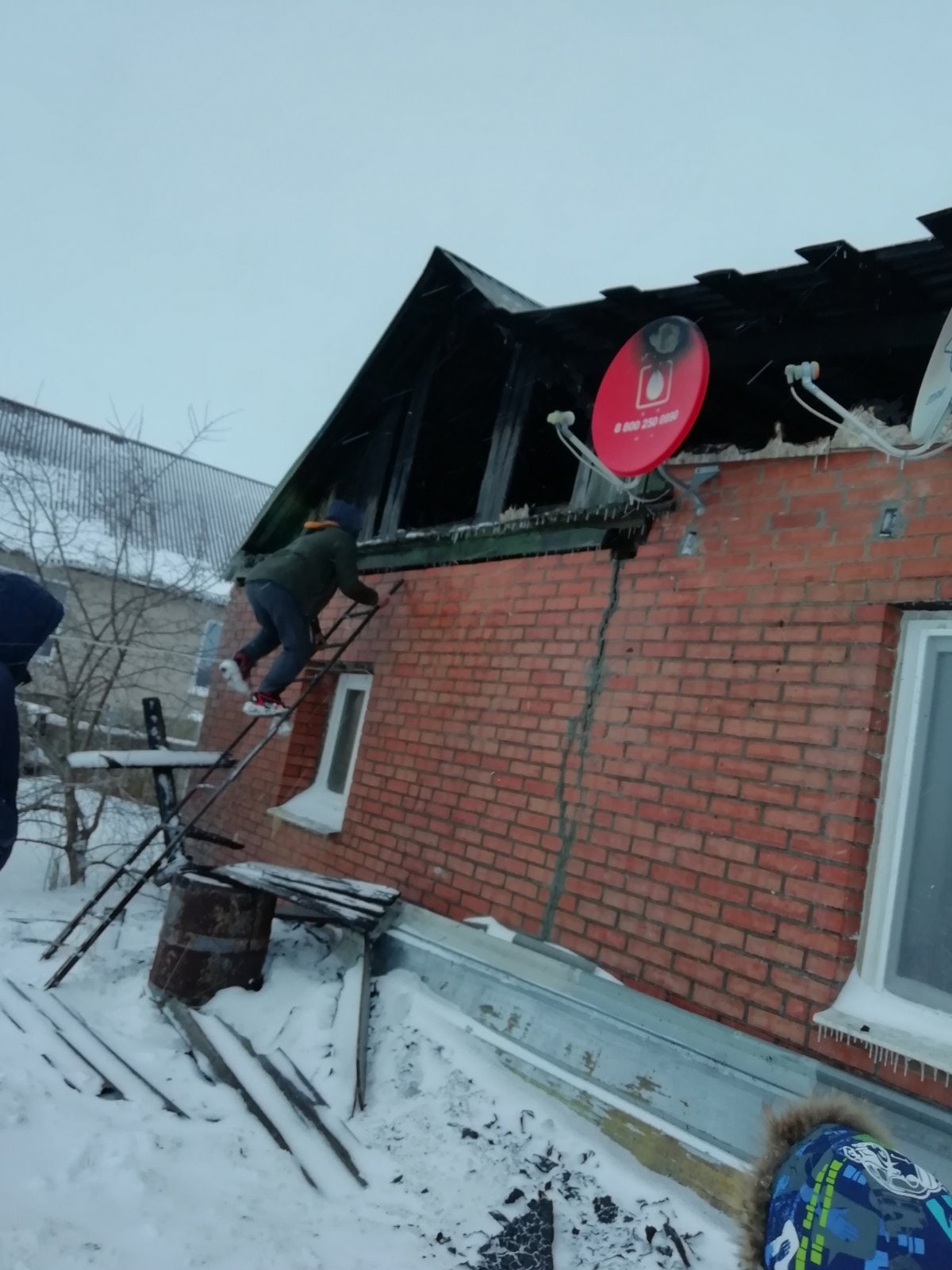 